Unit 4 Lesson 7: What Fraction of a Group?1 Estimating a Fraction of a Number (Warm up)Student Task StatementEstimate the quantities:What is  of 7?What is  of ?What is  of ?Write a multiplication expression for each of the previous questions.2 Fractions of RopesStudent Task StatementHere is a diagram that shows four ropes of different lengths.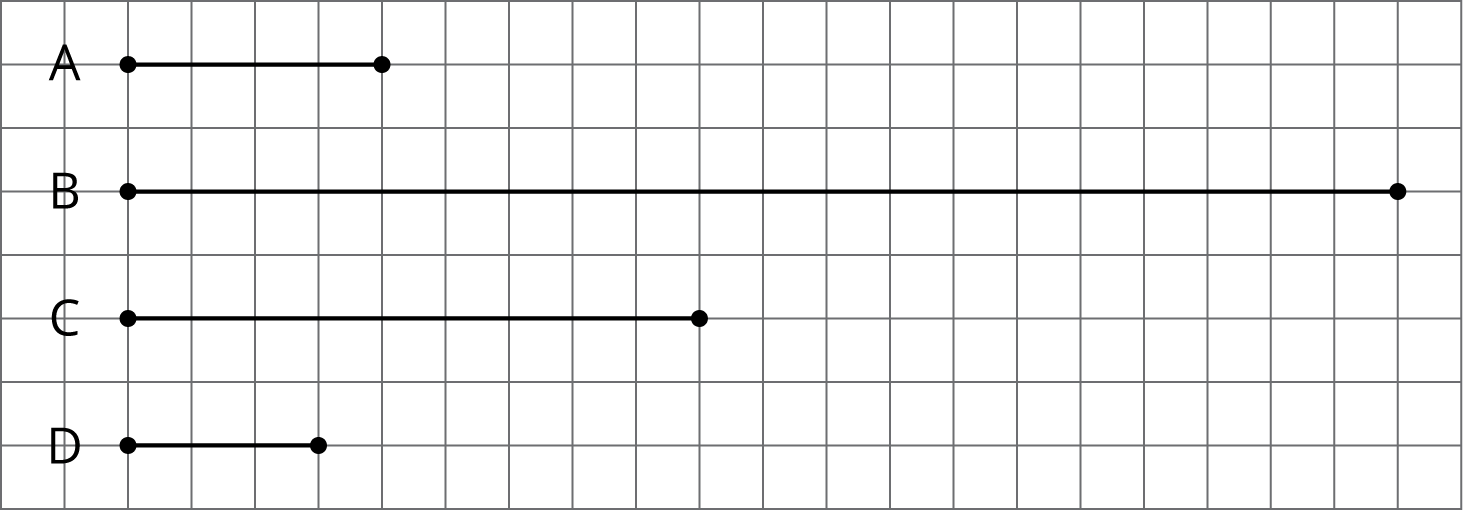 Complete each sentence comparing the lengths of the ropes. Then, use the measurements shown on the grid to write a multiplication equation and a division equation for each comparison.Rope B is _______ times as long as Rope A.Rope C is _______ times as long as Rope A.Rope D is _______ times as long as Rope A.Each equation can be used to answer a question about Ropes C and D. What could each question be? and  and 3 Fractional Batches of Ice CreamImages for Launch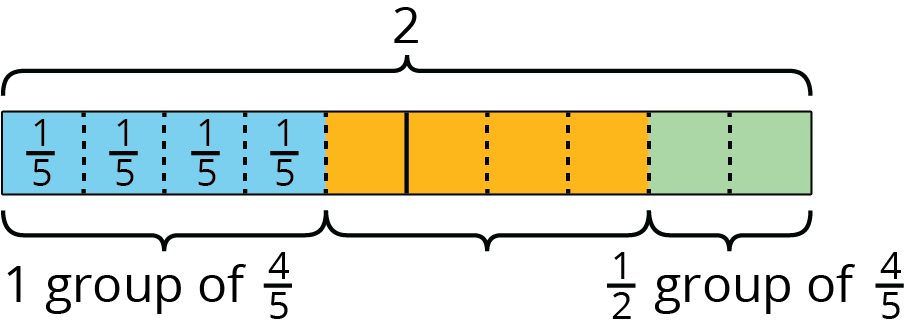 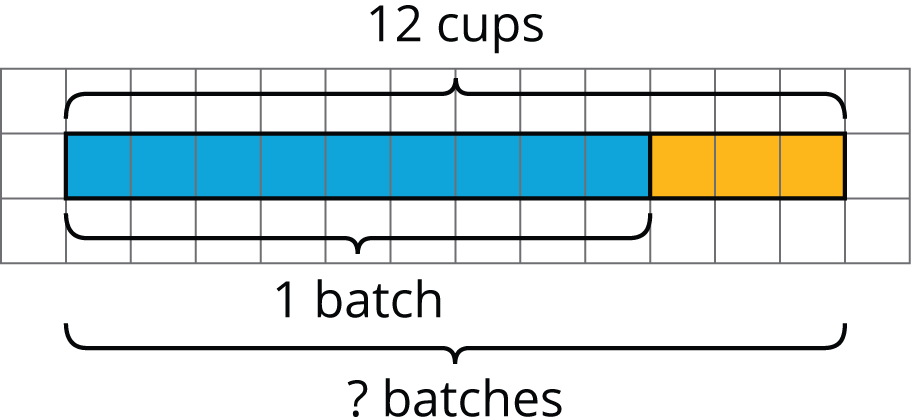 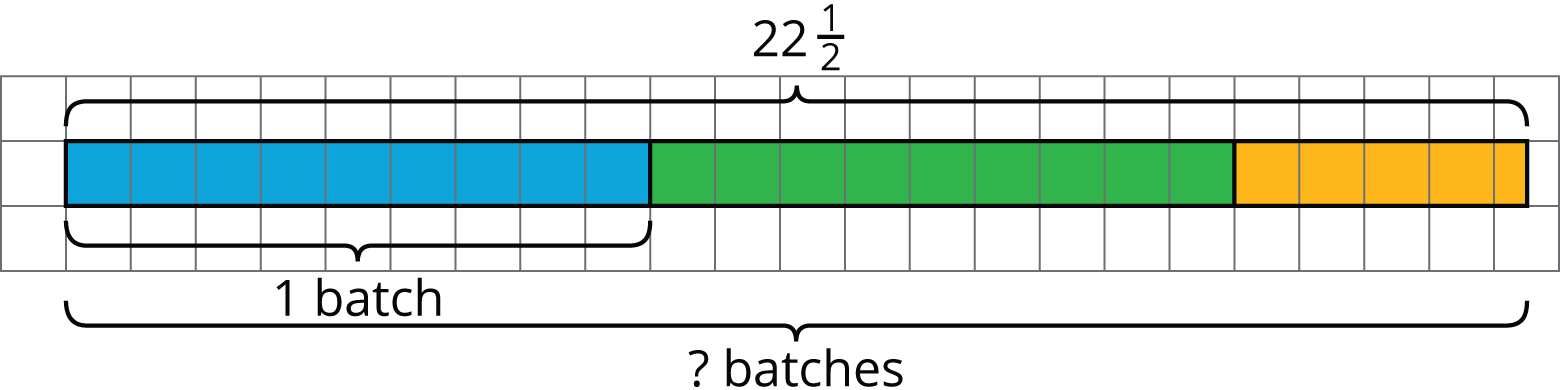 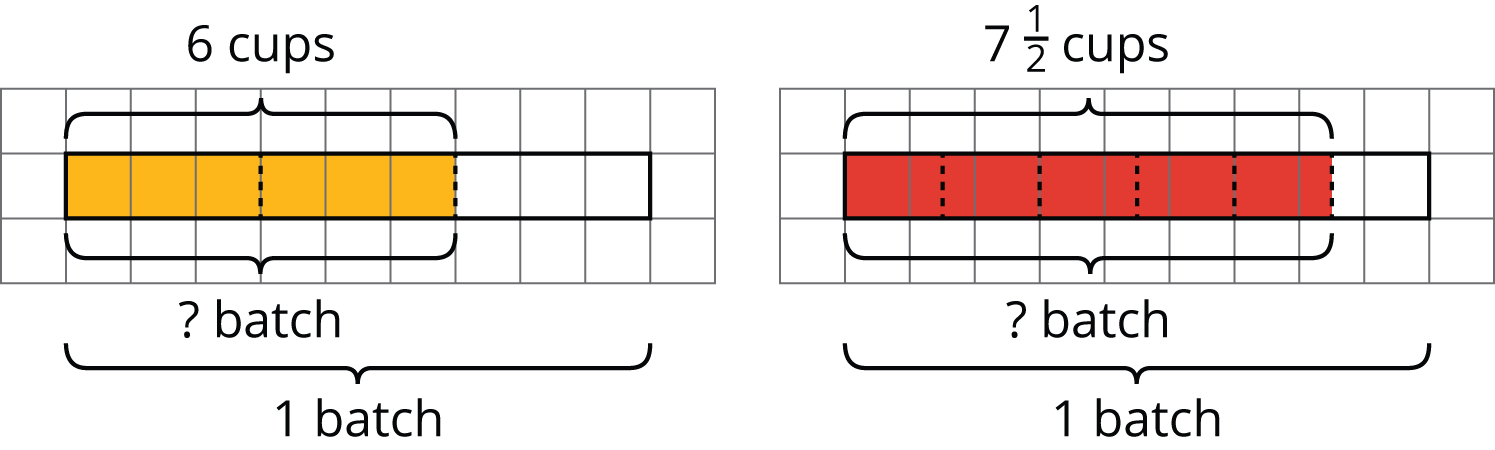 Student Task StatementOne batch of an ice cream recipe uses 9 cups of milk. A chef makes different amounts of ice cream on different days. Here are the amounts of milk she used:Monday: 12 cupsTuesday:  cupsThursday: 6 cupsFriday:  cupsHow many batches of ice cream did she make on these days? For each day, write a division equation, draw a tape diagram, and find the answer.Monday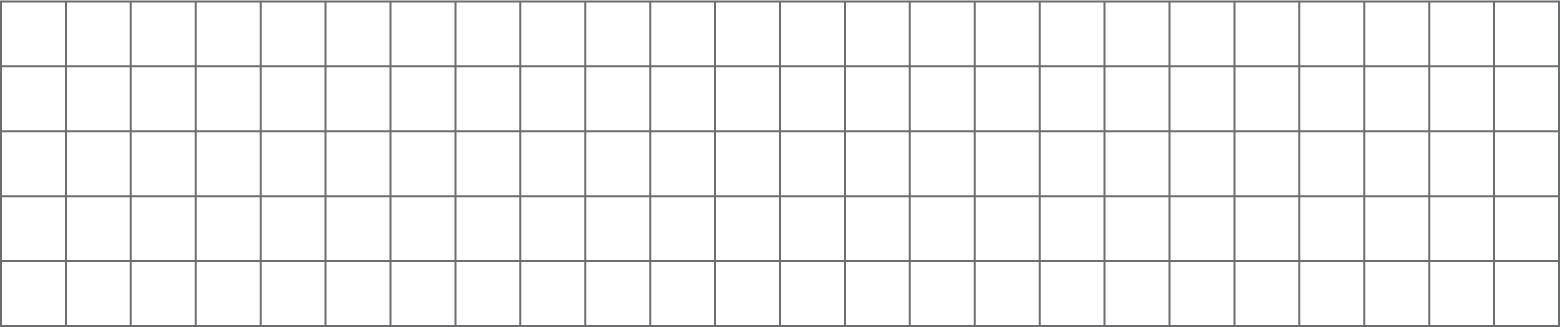 Tuesday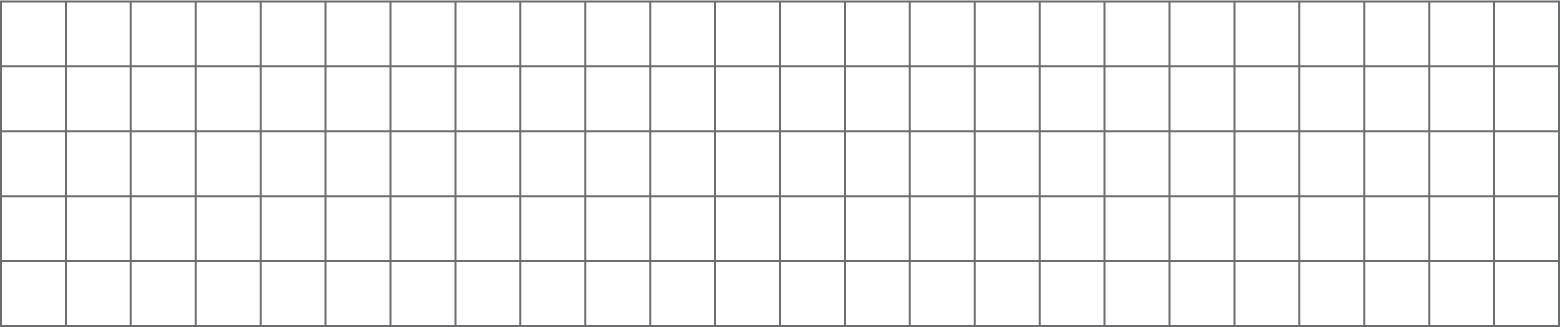 What fraction of a batch of ice cream did she make on these days? For each day, write a division equation, draw a tape diagram, and find the answer.Thursday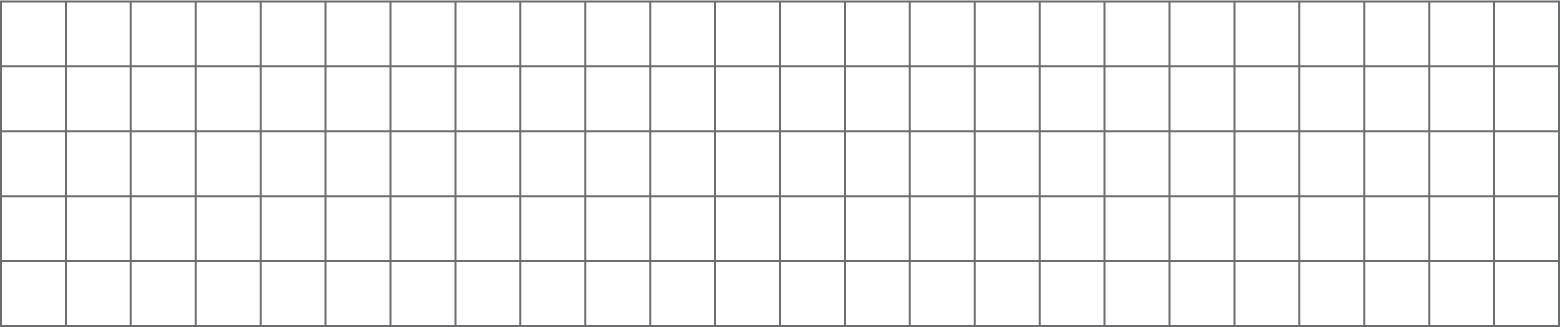 Friday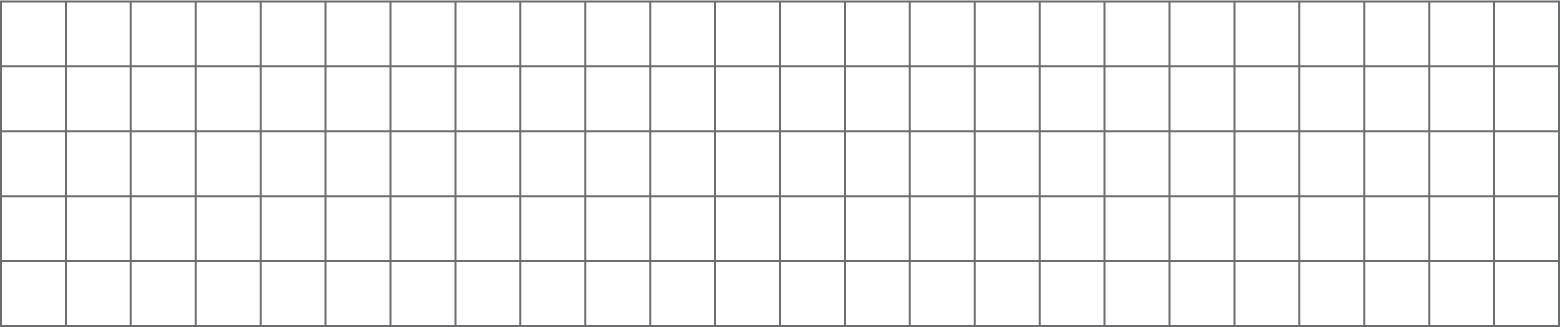 For each question, write a division equation, draw a tape diagram, and find the answer.What fraction of 9 is 3?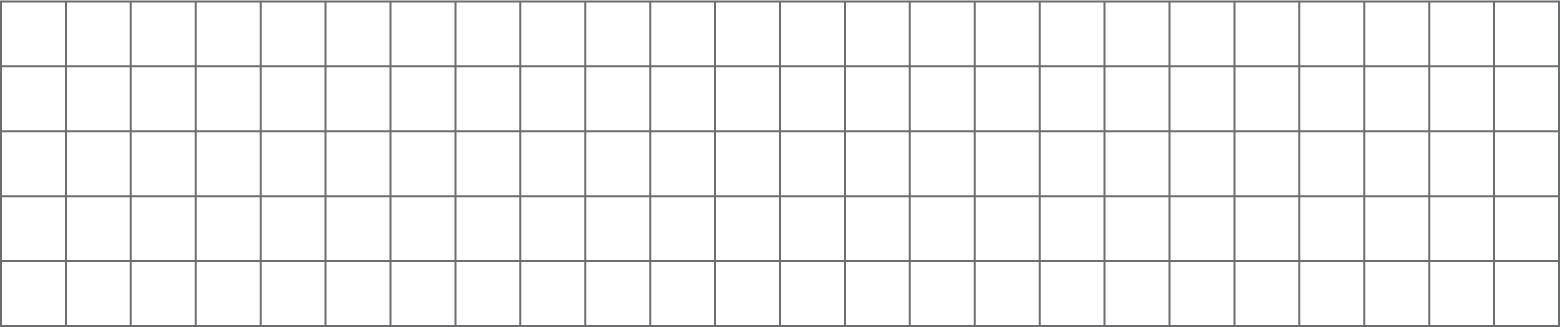 What fraction of 5 is ?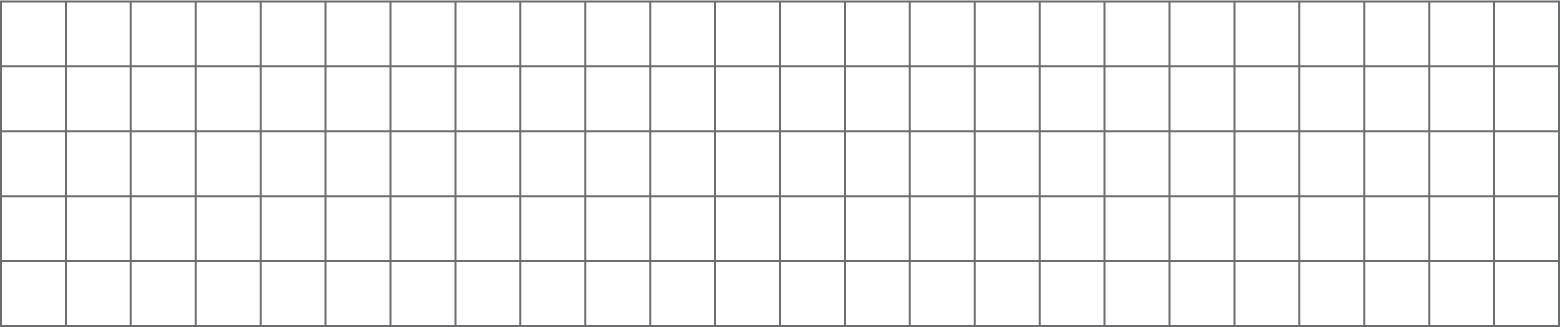 Activity Synthesis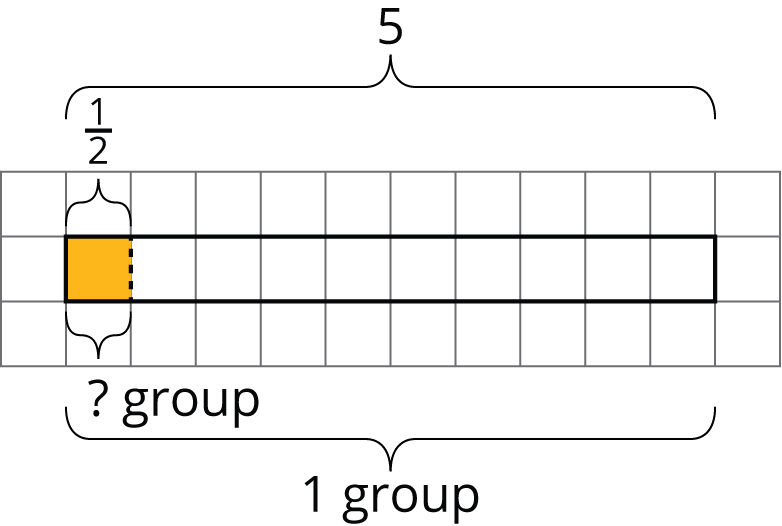 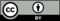 © CC BY Open Up Resources. Adaptations CC BY IM.